Приложение № 1 к решению Обнинского городского Собрания «Об установлении границ ТОС «Зайцево» от 10.11.2020  № 11-05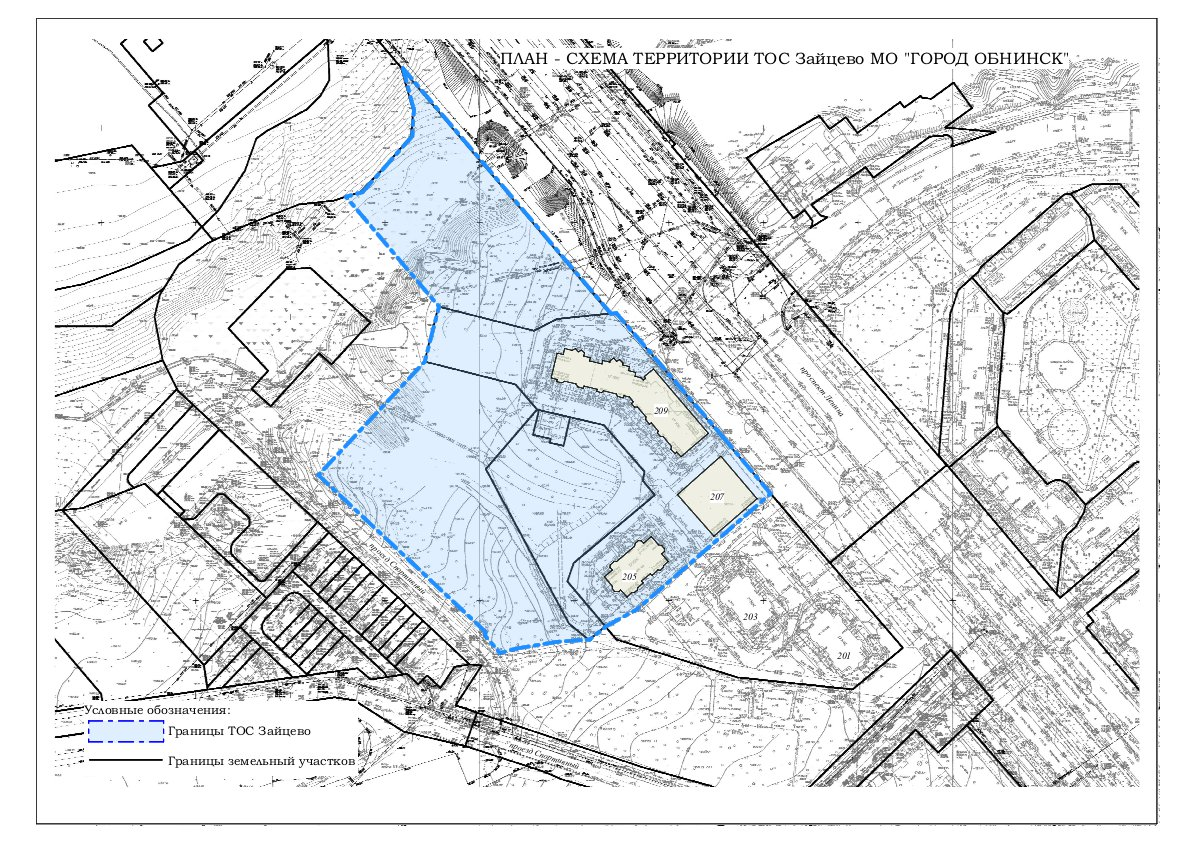 